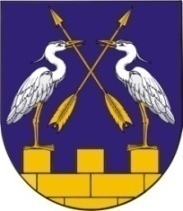 КОКШАЙСКАЯ СЕЛЬСКАЯ       МАРИЙ ЭЛ РЕСПУБЛИКЫСЕ         АДМИНИСТРАЦИЯ  ЗВЕНИГОВО МУНИЦИПАЛ                                            ЗВЕНИГОВСКОГО       РАЙОНЫН КОКШАЙСК           МУНИЦИПАЛЬНОГО РАЙОНА ЯЛ КУНДЕМ          РЕСПУБЛИКИ МАРИЙ ЭЛ АДМИНИСТРАЦИЙЖЕ                      ПОСТАНОВЛЕНИЕ 			                           ПУНЧАЛот 16 марта 2023 г. № 46Об утверждении Положения о порядке проведения противопожарной пропаганды на территории Кокшайского сельского поселенияВ соответствии со ст. 15 Федерального закона от 06.10.2003 № 131-ФЗ «Об общих принципах организации местного самоуправления в Российской Федерации», ст. 25 Федерального закона от 21.12.1994 № 69-ФЗ «О пожарной безопасности», в целях упорядочения организации и проведения противопожарной пропаганды на территории Кокшайского сельского поселения, руководствуясь п. 5.1, Положения о Кокшайской сельской администрации, Кокшайская сельская администрация ПОСТАНОВЛЯЕТ:1. Утвердить Положение о порядке проведения противопожарной пропаганды на территории Кокшайского сельского поселения, согласно приложению 1.2. Утвердить типовую форму памятки населению о соблюдении мер пожарной безопасности, согласно приложению 2.3. Рекомендовать руководителям организаций независимо от форм собственности при разработке и осуществлении мероприятий по обучению населения, работников мерам пожарной безопасности руководствоваться настоящим Положением. 4. Контроль за исполнением настоящего постановления возложить главного специалиста Кокшайской сельской администрации Иванову Л.Н.5. Настоящее постановление вступает в силу со дня его подписания.ПОЛОЖЕНИЕо порядке проведения противопожарной пропаганды на территории Кокшайского сельского поселения1. Общие положения1.1. Положение о порядке проведения противопожарной пропаганды на территории Кокшайского сельского поселения разработано в соответствии с действующим законодательством Российской Федерации в области пожарной безопасности и определяет цели и порядок ведения противопожарной пропаганды на территории Звениговского муниципального района. 1.2. В настоящем положении применяются следующие понятия: - противопожарная пропаганда - информирование общества о проблемах и путях обеспечения пожарной безопасности; - особый противопожарный режим - дополнительные требования пожарной безопасности, устанавливаемые органами государственной власти или органами местного самоуправления в случае повышения пожарной опасности на соответствующих территориях; - обучение мерам пожарной безопасности - организованный процесс по формированию знаний, умений, навыков граждан в области обеспечения пожарной безопасности в системе общего, профессионального и дополнительного образования, в процессе трудовой и служебной деятельности, а также в повседневной жизни 2. Организация противопожарной пропаганды2.1. Противопожарная пропаганда проводится с целью внедрения в сознание людей существования проблемы пожаров, формирования общественного мнения и психологических установок на личную и коллективную ответственность за пожарную безопасность. 2.2. В соответствии с действующим законодательством противопожарную пропаганду проводят: - работники Кокшайской сельской администрации; - добровольная пожарная охрана. Для проведения противопожарной пропаганды могут использоваться возможности общественных организаций. 2.3. Противопожарная пропаганда осуществляется Кокшайской сельской администрацией посредством: - изготовления и распространения среди населения противопожарных памяток, листовок; - изготовления и размещения на улицах населенных пунктов стендов социальной рекламы по пожарной безопасности; - привлечения средств массовой информации; - использования иных средств и способов, не запрещенных законодательством Российской Федерации. 2.4. Кокшайская сельская администрация осуществляет тесное взаимодействие с органами государственной власти, пожарной охраной, организациями независимо от форм собственности с целью проведения противопожарной пропаганды. 2.5. Уголки (информационные стенды) пожарной безопасности должны содержать информацию об обстановке с пожарами на территории сельского поселения, примеры происшедших пожаров с указанием трагических последствий, причин их возникновения, фотографии последствий пожаров с указанием причин их возникновения, рекомендации о мерах пожарной безопасности применительно к категории посетителей организации (объекта), времени года, с учетом текущей обстановки с пожарами. 2.6. Противопожарная пропаганда, как правило, проводится за счет средств бюджета Кокшайского сельского поселения. 3. Порядок проведения противопожарной пропагандыКокшайская сельская администрация с целью организации противопожарной пропаганды: 1) осуществляет взаимодействие с организациями, различных общественных формирований, и гражданами; 2) информирует население о проблемах и путях обеспечения первичных мер пожарной безопасности; 3) осуществляет методическое сопровождение деятельности по обучению населения мерам пожарной безопасности; 4) в пределах своей компетенции контролирует реализацию на территории муниципального образования требований нормативных правовых актов, регламентирующих деятельность по противопожарной пропаганде. Приложение  2к постановлению Кокшайской сельской администрации от16.03.2023 № 46ПАМЯТКАнаселению о соблюдении мер пожарной безопасностиВ целях обеспечения пожарной безопасности жилого дома (квартиры) рекомендуется выполнить следующие мероприятия.1. Электрохозяйство1.Заменить некалиброванные плавкие вставки («жучки») в электрощите. 2.Не оставлять без присмотра включенные в сеть электроприборы.3.Не допускать использование горючих абажуров на электролампах. 4.Не допускать устройство временных самодельных электросетей в помещениях. 5.Не допускать эксплуатации электронагревательных приборов без несгораемых вставок. 6.Заменить оголенные и ветхие электрические провода. 7.Не допускать эксплуатации самодельных (кустарных) электронагревательных приборов. 8.Соединение электрических проводов произвести путем пропайки или опрессовки. 9.Не допускать включение электронагревательных приборов без соединительной вилки. 2. Печное отопление1. Отремонтировать дымоход печи. 2. Очищать дымоход печи не менее 1 раза в 2 месяца. 3. Обелить все дымовые трубы и стены печи. 4. Напротив дверки печи прибить предтопочный металлический лист размером не менее 50х70 см. 5. Довести до 25 см разрыв от стен печи до деревянных конструкций. 6. Не оставлять без присмотра топящиеся печи, а также не поручать надзор за ними малолетним детям. 3. Газовое оборудование1. Расстояние от газового баллона до газовой плиты выполнить не менее 0,5 м, до радиаторов отопления и печей - 1 м, топочных дверок печей - 2 м. 2. Убрать газовые баллоны из цокольного (подвального) этажа дома. 3. Не допускать устройство вводов газопровода в жилой дом через подвальное помещение. 4. Двери из помещения, где установлены газовые приборы, выполнить отрывающимися по ходы выхода из помещения. 5. Разместить у входа в жилой дом предупреждающий знак: «Огнеопасно. Баллоны с газом!» 4. Дополнительные мероприятия1. Ликвидировать строения, находящиеся в противопожарных разрывах между домами и другими строениями. 2. В летний период иметь около дома емкость с водой не менее 200 л, ведро, приставную лестницу. 3. Решетки на окнах выполнить распашными или легкосъемными. 4. Не оставляйте малолетних детей одних без присмотра. Согласно Федеральному закону от 21.12.1994 № 69-ФЗ «О пожарной безопасности» граждане обязаны (ст. 34): - соблюдать требования пожарной безопасности; - иметь в помещениях и строениях, находящихся в собственности (пользовании), первичные средства тушения пожаров и противопожарный инвентарь; - при обнаружении пожаров немедленно уведомлять о них пожарную охрану; - до прибытия пожарной охраны принимать посильные меры по спасению людей, имущества и тушению пожаров; - оказывать содействие пожарной охране при тушении пожаров; выполнять предписания, постановления и иные законные требования должностных лиц государственного пожарного надзора; - предоставлять в порядке, установленном законодательством Российской Федерации, возможность должностными лицами государственного пожарного надзора проводить обследования и проверки принадлежащих им производственных, хозяйственных, жилых и иных помещений и строений в целях контроля за соблюдениями требований пожарной безопасности и пресечения их нарушений. Уважаемые граждане!Помните, что самое страшное при пожаре - растерянность и паника. Уходят драгоценные минуты, когда огонь и дым оставляют все меньше шансов выбраться в безопасное место. Вот почему каждый должен знать, что необходимо делать при возникновении пожара. Правила вызова пожарной охраны. О возникновении пожара немедленно сообщите в пожарную охрану по телефону «01» или по мобильному телефону по номеру «112»! Вызывая помощь, необходимо: - кратко и четко обрисовать событие - что горит (квартира, чердак, подвал, склад и иное); - назвать адрес (населенный пункт, название улицы, номер дома, квартиры); - назвать свою фамилию, номер телефона; - если у вас нет доступа к телефону и нет возможности покинуть помещение, откройте окно и криками привлеките внимание прохожих. Действия при пожаре:1. Сообщите о пожаре по телефону «01» (мобильный телефон - «112»). 2. Эвакуировать людей (сообщать о пожаре соседям). 3. По возможности принять меры к тушению пожара (обесточить помещение, использовать первичные средства пожаротушения). При пожаре люди гибнут в основном не от воздействия открытого огня, а от дыма, поэтому всеми способами защищайтесь от него: - пригнитесь к полу - там остается прослойка воздуха 15-20 см; - дышите через мокрую ткань или полотенце; - в дыму лучше двигаться ползком вдоль стены по направлению к выходу из здания. Категорически запрещается: Оставлять детей без присмотра с момента обнаружения пожара и до его ликвидации. Бороться с пламенем самостоятельно, не вызвав предварительно пожарных, если вы не справились с загоранием на ранней стадии его развития. Спускать по водосточным трубам и стоякам. Помните!Соблюдение мер пожарной безопасности – залог вашего благополучия, сохранности вашей собственной жизни и жизни ваших близких.Глава Администрации                                        П.Н.НиколаевПриложение   1к постановлению Кокшайской сельской администрации от 16.03.2023 № 46